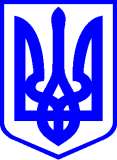 КИЇВСЬКА МІСЬКА РАДАІІ СЕСІЯ   IХ СКЛИКАННЯРІШЕННЯ____________№_______________                                                                   ПроєктПро внесення змін до рішення Київської міської ради від 16.12.2021 № 4007/4048 «Про деякі питання проїзду окремих категорій осіб 
у місті Києві»Відповідно до статті 91 Бюджетного кодексу України, статті 25 Закону України «Про місцеве самоврядування в Україні», законів України «Про столицю України-місто-герой Київ», «Про правовий режим воєнного стану», Указу Президента України від 24 лютого 2022 року № 64/2022 «Про введення воєнного стану в Україні», затвердженого Законом України «Про затвердження Указу Президента України «Про введення воєнного стану в Україні» від 24 лютого 
2022 року № 2102-ІХ, з метою забезпечення рівності прав дітей – учнів закладів загальної середньої освіти міста Києва, учнів закладів професійної (професійно-технічної) освіти, студентів, в тому числі дітей вимушених переселенців у зв’язку з військовою агресією російської федерації, на пільговоий проїзд у міському пасажирському транспорті загального користування міста Києва, 
Київська міська радаВИРІШИЛА:Пункт 1 рішення Київської міської ради від 16.12.2021 № 4007/4048 «Про деякі питання проїзду окремих категорій осіб у місті Києві» викласти у такій редакції: «1. Надати право безоплатного проїзду та проїзду з частковою оплатою у міському пасажирському транспорті загального користування міста Києва, який працює у звичайному режимі руху, особам визначеним у додатку 1.».Додаток 1 до рішення Київської міської ради від 16.12.2021 № 4007/4048 «Про деякі питання проїзду окремих категорій осіб у місті Києві» викласти у новій редакції, що додається.Пункт 4 Порядку використання коштів, передбачених у бюджеті міста Києва для здійснення компенсаційних виплат за безоплатний проїзд і проїзд із частковою оплатою у міському пасажирському транспорті загального користування міста Києва, який працює у звичайному режимі руху, окремих категорій осіб, затвердженого рішенням Київської міської ради від 16.12.2021 
№ 4007/4048 доповнити абзацом другим у такій редакції:«За проїзд учнів закладів професійної (професійно-технічної) освіти, студентів (курсантів невійськових) закладів фахової первинної та вищої освіти компенсаційні виплати здійснюються в розмірі 50 % вартості місячного проїзного квитка для фізичних та юридичних осіб, вартість якого встановлена розпорядженням виконавчого органу Київської міської ради (Київської міської державної адміністрації).». Оприлюднити це рішення у встановленому законом порядку.Контроль за виконанням цього рішення покласти на постійну комісію Київської міської ради з питань транспорту, зв'язку та реклами.Київський міський голова                                     	    Віталій КЛИЧКОДодаток 1
до рішення Київської міської ради
від 16.12.2021 № 4007/4048(у редакції рішення Київської міської ради від_________________/_______)Категорії осіб, яким надано право безоплатного проїзду та проїзду з частковою оплатою у міському пасажирському транспорті загального користування міста Києва, який працює у звичайному режимі рухуОсоби, місце проживання яких зареєстроване у місті Києві, та особи, взяті у місті Києві на облік осіб, які переміщуються з тимчасово окупованої території України, районів проведення антитерористичної операції та населених пунктів, розташованих на лінії зіткнення, яким не надано право на безоплатний проїзд і проїзд із частковою оплатою відповідно до законів України:Особи з інвалідністю III групи.Непрацюючі працездатні особи, які здійснюють догляд за особою з інвалідністю I групи.Непрацюючі працездатні особи, які здійснюють догляд за дитиною з інвалідністю.Непрацюючі працездатні особи, які здійснюють догляд за престарілим, який досяг 80-річного віку.Члени сім'ї загиблого (померлого) ветерана війни.Особи, яким видано посвідчення бійця-добровольця та члени сімей загиблих (померлих) таких осіб.Батьки багатодітної сім'ї.Пенсіонери за віком.Діти-сироти і діти, позбавлені батьківського піклування. Курсанти вищих військових навчальних закладів (безоплатний проїзд з 01 вересня по 01 липня наступного року).Учні закладів загальної середньої освіти міста Києва (безоплатний проїзд).Учні закладів професійної (професійно-технічної) освіти, студенти (курсанти невійськових) закладів фахової передвищої та вищої освіти (проїзд з частковою оплатою у розмірі 50 % вартості проїзду).	Київський міський голова                                     	  	  Віталій КЛИЧКОПОЯСНЮВАЛЬНА ЗАПИСКАдо проєкту рішення Київської міської ради«Про внесення змін до рішення Київської міської ради від 16.12.2021 
№ 4007/4048 «Про деякі питання проїзду окремих категорій осіб у місті Києві»Опис проблем, для вирішення яких підготовлено проєкт рішення, обґрунтування відповідності та достатності передбачених у проєкті рішення механізмів і способів вирішення існуючих проблем, а також актуальності цих проблем для територіальної громади міста Києва.Рішенням Київської міської ради від 16 грудня 2021 року № 4007/4048 «Про деякі питання проїзду окремих категорій осіб у місті Києві» (далі – Рішення) передбачено надання права безоплатного проїзду у міському пасажирському транспорті загального користування міста Києва, який працює у звичайному режимі руху, особам, місце проживання яких зареєстроване у місті Києві, зокрема учням закладів загальної середньої освіти міста Києва, а також учням закладів професійної (професійно-технічної) освіти, студентам.Разом з тим, в місті Києві навчається значна кількість дітей, які не зареєстровані в місті Києві.Окремо слід відмітити, що у зв’язку з військовою агресією російської федерації та тимчасовою окупацією окремих територій України, в столиці значною мірою зросла кількість громадян, діти яких навчатимуться у освітніх закладах 
міста Києва.Відтак, враховуючи вищезазначену ситуацію з метою забезпечення рівності прав учнів та студентів, вбачається за доцільне надати право пільгового проїзду у міському пасажирському транспорті загального користування міста Києва, який працює у звичайному режимі руху, учням закладів загальної середньої освіти міста Києва, а також учням закладів професійної (професійно-технічної) освіти, студентам, місце проживання яких не зареєстроване у місті Києві, але які навчаються в місті Києві.Правове обґрунтування необхідності прийняття рішення (з посиланням на конкретні положення нормативно-правових актів, на підставі й на виконання яких підготовлено проєкт рішення).Проєкт рішення Київської міської ради пропонується ухвалити у відповідності до статті 91 Бюджетного кодексу України, статті 25 Закону України «Про місцеве самоврядування в Україні», законів України «Про столицю України-місто-герой Київ», «Про правовий режим воєнного стану», Указу Президента України від 24 лютого 2022 року № 64/2022 «Про введення воєнного стану в Україні», затвердженого Законом України «Про затвердження Указу Президента України «Про введення воєнного стану в Україні» від 24 лютого 2022 року 
№ 2102-ІХ.3. Опис цілей і завдань, основних положень проєкту рішення, а також очікуваних соціально-економічних, правових та інших наслідків для територіальної громади міста Києва від прийняття запропонованого проєкту рішення.Проєкт рішення Київської міської ради підготовлено з метою  забезпечення рівності прав на пільговий проїзд у міському пасажирському транспорті загального користування міста Києва, який працює у звичайному режимі руху, учням закладів загальної середньої освіти міста Києва, а також учням закладів професійної (професійно-технічної) освіти, студентам, місце проживання яких не зареєстроване у місті Києві, але які навчаються в місті Києві.Для досягнення вказаної мети пропонується:Пункт 1 рішення Київської міської ради від 16.12.2021 № 4007/4048 «Про деякі питання проїзду окремих категорій осіб у місті Києві» викласти у такій редакції: «1. Надати право безоплатного проїзду та проїзду з частковою оплатою у міському пасажирському транспорті загального користування міста Києва, який працює у звичайному режимі руху, особам визначеним у додатку 1.».Додаток 1 до рішення Київської міської ради від 16.12.2021 № 4007/4048 «Про деякі питання проїзду окремих категорій осіб у місті Києві» викласти у новій редакції.Пункт 4 Порядку використання коштів, передбачених у бюджеті міста Києва для здійснення компенсаційних виплат за безоплатний проїзд і проїзд із частковою оплатою у міському пасажирському транспорті загального користування міста Києва, який працює у звичайному режимі руху, окремих категорій осіб, затвердженого рішенням Київської міської ради від 16.12.2021 № 4007/4048 доповнити абзацом другим у такій редакції:«За проїзд учнів закладів професійної (професійно-технічної) освіти, студентів (курсантів невійськових) закладів фахової первинної та вищої освіти компенсаційні виплати здійснюються в розмірі 50 % вартості місячного проїзного квитка для фізичних та юридичних осіб, вартість якого встановлена розпорядженням виконавчого органу Київської міської ради (Київської міської державної адміністрації).».Прийняття проєкту рішення сприятиме забезпеченню рівності прав на пільговий проїзд у міському пасажирському транспорті загального користування міста Києва, який працює у звичайному режимі руху, учням закладів загальної середньої освіти міста Києва, а також учням закладів професійної (професійно-технічної) освіти, студентам, місце проживання яких не зареєстроване у місті Києві, але які навчаються в місті Києві.Фінансово-економічне обґрунтування та пропозиції щодо джерел покриття цих витрат. Реалізація запропонованого проекту рішення здійснюватиметься в межах бюджетного фінансування  передбаченого для здійснення компенсаційних виплат за безоплатний проїзд і проїзд із частковою оплатою у міському пасажирському транспорті загального користування міста Києва, який працює у звичайному режимі руху.5. Прізвище або назва суб'єкта подання, прізвище, посада, контактні дані доповідача проєкту рішення на пленарному засіданні та особи, відповідальної за супроводження проєкту рішення.Суб’єктом подання проєкту рішення є заступник міського голови – секретар Київської міської ради  Бондаренко Володимир Володимирович.Особою, відповідальною за супроводження проєкту рішення Київської міської ради є начальник управління забезпечення діяльності заступника міського голови - секретаря Київської міської ради секретаріату Київської міської ради Хоменко Денис Юрійович, 202-72-30.Заступник міського голови –
 секретар Київської міської ради  	Володимир БОНДАРЕНКОПОДАННЯ:Заступник міського голови – секретар Київської міської ради                                                         Володимир БОНДАРЕНКОПОГОДЖЕНО:Постійна комісія Київської міської ради з питань транспорту, зв'язку та рекламиГоловаОлексій ОКОПНИЙСекретарОлесь МАЛЯРЕВИЧПостійна комісія Київської міської ради  з питань освіти і науки, сім'ї, молоді та спортуГоловаВадим ВАСИЛЬЧУКСекретарОлександр СУПРУНВ.о. начальника управління правового забезпечення діяльності Київської міської ради секретаріату Київської міської ради Валентина ПОЛОЖИШНИК